The Cultural Approach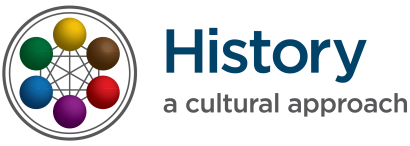 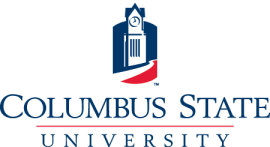 